玉溪师范学院就业信息推送表填表单位：玉溪师范学院                               推送日期：2023年6月6日招聘单位昆明路华公路工程有限公司所属省份/地州云南 昆明单位简介昆明路华公路工程有限公司成立于2008年，注册资本3001万元，公司资质完备、技术力量雄厚，多年来一直致力于云南省公路建设领域，承接新建公路路基、路面、绿化、交通安全设施工程以及公路综合性养护工程，涵盖高速公路、一级公路、二级公路、中小桥涵、中短隧道施工及设计咨询、材料加工、运输物流等一体化工程服务，集采购、生产、加工、运输、施工、服务于一体的集团性企业。公司服务范围覆盖云南省全境。下设昆石、嵩明、安宁、永武、玉溪、大理、会泽、墨江、勐仑、昭通、水麻等20余个养护站所开展公路养护作业，高速公路养护里程超过3500公里；根据新建高速公路的需要，公司组建了多个新建工程项目部，拥有多支成建制的路基、路面、边坡防护、桥梁伸缩缝、结构补强、交通标志、标线、护栏专业施工和应急突击队伍，能满足不同层次不同专业的施工需要。昆明路华公路工程有限公司成立于2008年，注册资本3001万元，公司资质完备、技术力量雄厚，多年来一直致力于云南省公路建设领域，承接新建公路路基、路面、绿化、交通安全设施工程以及公路综合性养护工程，涵盖高速公路、一级公路、二级公路、中小桥涵、中短隧道施工及设计咨询、材料加工、运输物流等一体化工程服务，集采购、生产、加工、运输、施工、服务于一体的集团性企业。公司服务范围覆盖云南省全境。下设昆石、嵩明、安宁、永武、玉溪、大理、会泽、墨江、勐仑、昭通、水麻等20余个养护站所开展公路养护作业，高速公路养护里程超过3500公里；根据新建高速公路的需要，公司组建了多个新建工程项目部，拥有多支成建制的路基、路面、边坡防护、桥梁伸缩缝、结构补强、交通标志、标线、护栏专业施工和应急突击队伍，能满足不同层次不同专业的施工需要。昆明路华公路工程有限公司成立于2008年，注册资本3001万元，公司资质完备、技术力量雄厚，多年来一直致力于云南省公路建设领域，承接新建公路路基、路面、绿化、交通安全设施工程以及公路综合性养护工程，涵盖高速公路、一级公路、二级公路、中小桥涵、中短隧道施工及设计咨询、材料加工、运输物流等一体化工程服务，集采购、生产、加工、运输、施工、服务于一体的集团性企业。公司服务范围覆盖云南省全境。下设昆石、嵩明、安宁、永武、玉溪、大理、会泽、墨江、勐仑、昭通、水麻等20余个养护站所开展公路养护作业，高速公路养护里程超过3500公里；根据新建高速公路的需要，公司组建了多个新建工程项目部，拥有多支成建制的路基、路面、边坡防护、桥梁伸缩缝、结构补强、交通标志、标线、护栏专业施工和应急突击队伍，能满足不同层次不同专业的施工需要。报名/考试时间2023年6月5日发布招聘信息2023年6月5日发布招聘信息2023年6月5日发布招聘信息报名方式及地点（平台）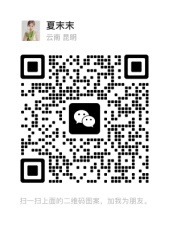 岗位信息用工形式///联系电话和老师  15025150310和老师  15025150310和老师  15025150310信息来源昆明劳动就业服务局https://mp.weixin.qq.com/s/j7rZavl9oz-sDjnEWY_AxQ昆明劳动就业服务局https://mp.weixin.qq.com/s/j7rZavl9oz-sDjnEWY_AxQ昆明劳动就业服务局https://mp.weixin.qq.com/s/j7rZavl9oz-sDjnEWY_AxQ备注如需获取附件或其他详细信息，请点击链接自行查看如需获取附件或其他详细信息，请点击链接自行查看如需获取附件或其他详细信息，请点击链接自行查看